Supplementary S1.  Mortality summary of the overall study and regional referral pathwaysStatistical significance codes: ***<0.001; Cohen’s h=.20 (small effect). Abbreviations: ARIA+: Accessibility/Remoteness Index of Australia, P1: priority category 1 (most urgent); P5 priority category 5:(lower urgency).  a.) One (<1%) missing priority category.Supplementary S2. Patient and service summary of the overall study and regional referral pathwaysStatistical significance codes: *<0.05, ***<0.001; Cohen’s d/h=.20 (small effect), d/h=.50 (medium effect), d/h=.80 or higher (large effect). Abbreviations: ARIA+: Accessibility/Remoteness Index of Australia; d: Cohen’s d; ED: emergency department; h: Cohen’s h; LOS: length of stay; LAMA: left against medical advice; MI: myocardial infarct, n.p: not presented (for patient sums <10), P4 & P5: least urgent priority categories. Missing data was subtracted from denominators (for missing data see supplementary file S8).  Supplementary S3. Multiple flights per person during the study period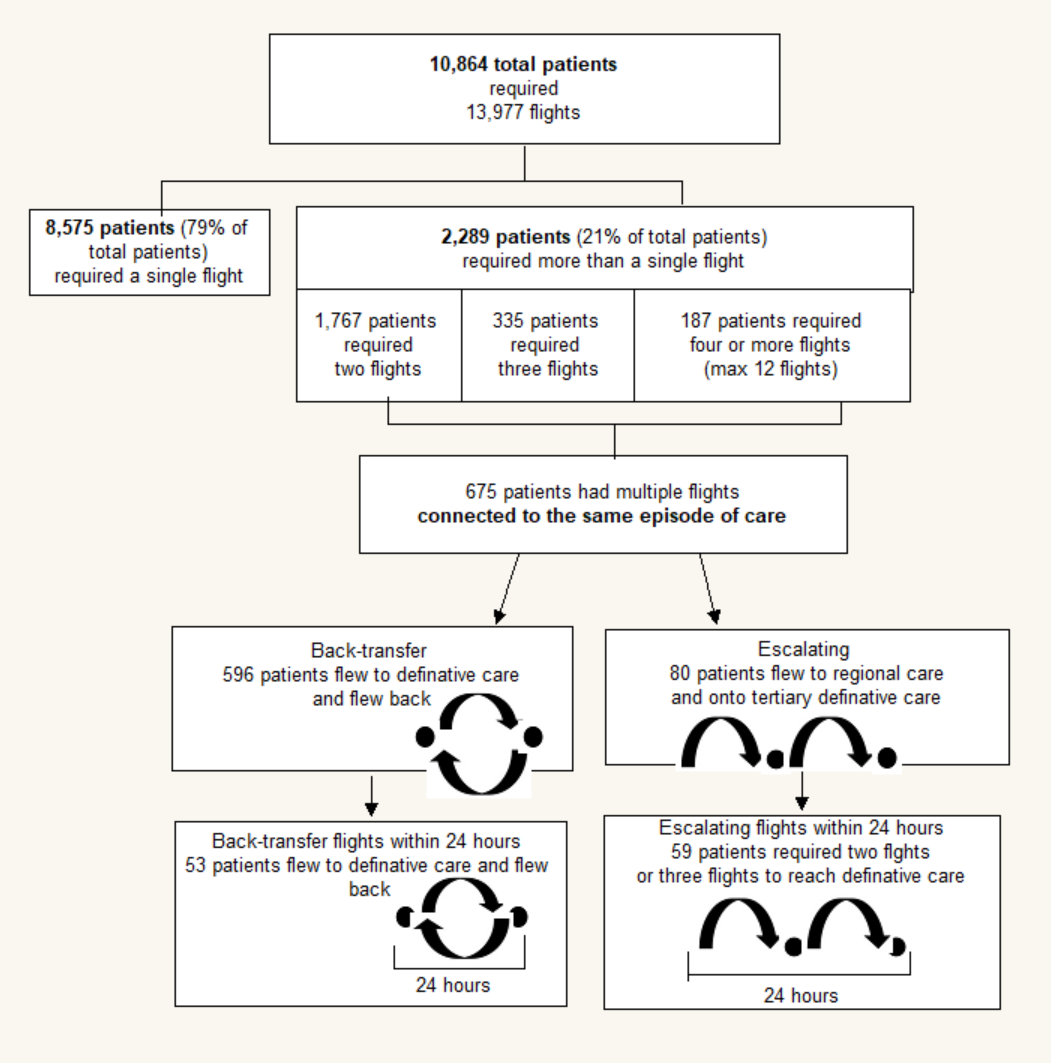 Supplementary S4. Map of study region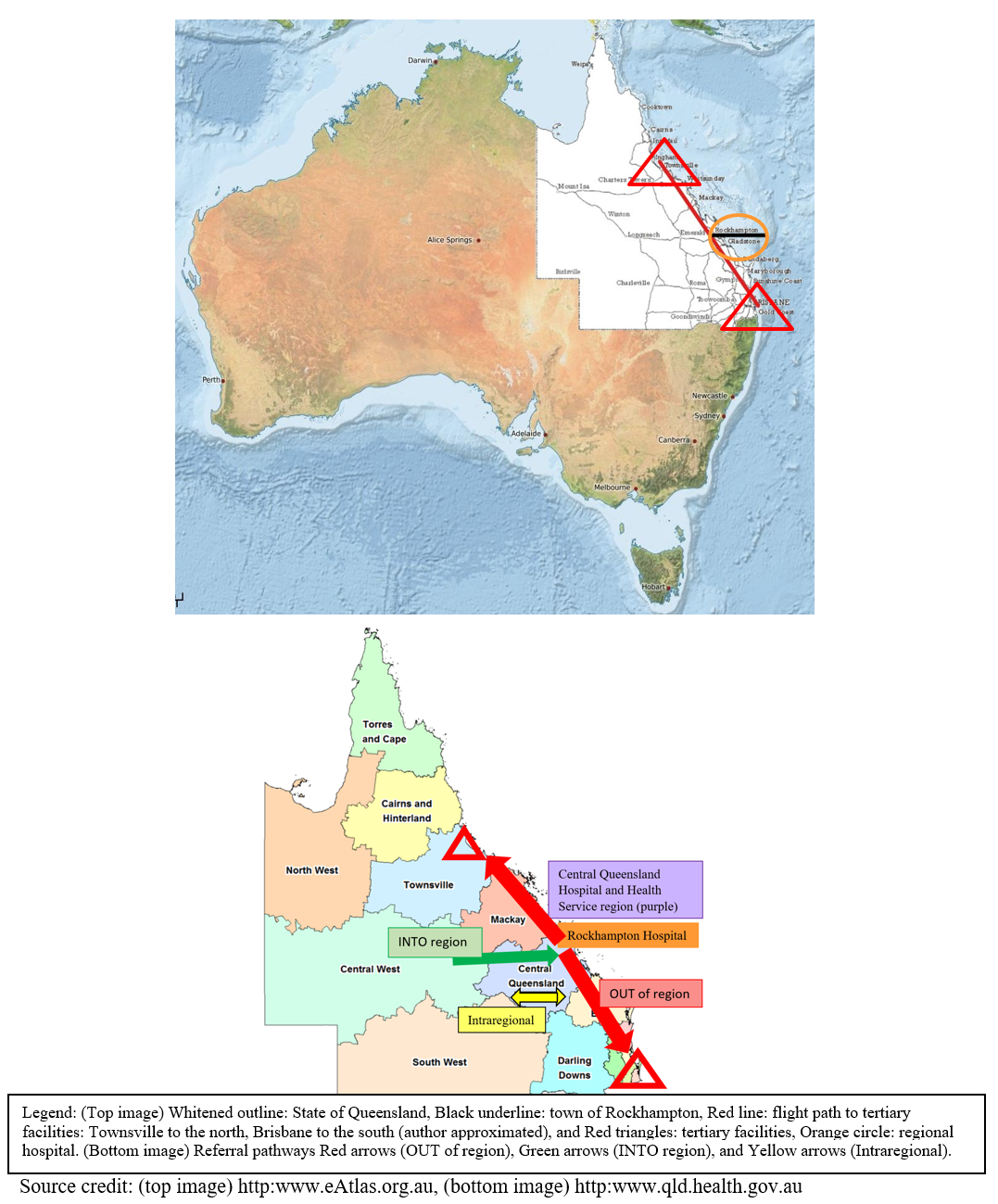 Supplementary S5. Map of Central Queensland Hospital and Health Service region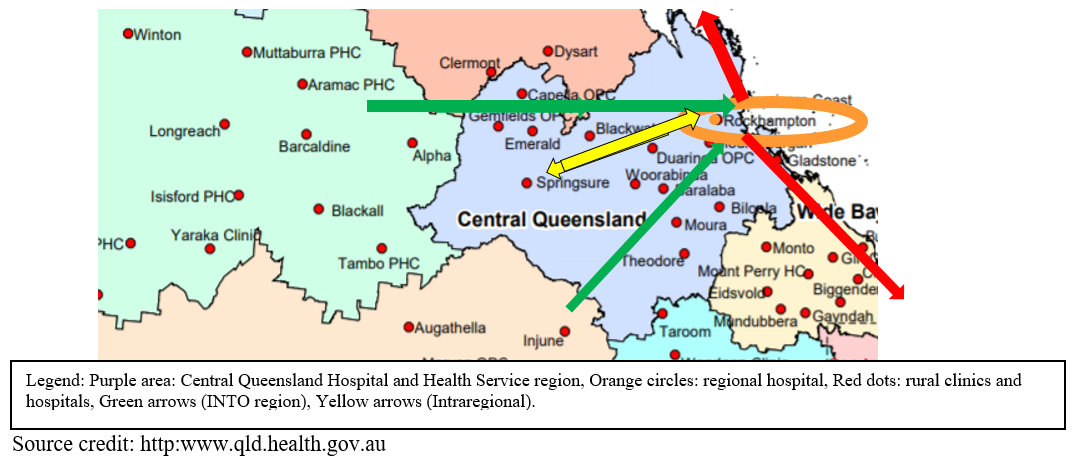 Supplementary S6.Queensland air ambulance priority categories (P1-P5)Queensland Emergency Helicopter Network Tasking Guidelines (2011)17Supplementary S7. STROBE StatementSupplementary S8. Missing valuesVariableRegional referral pathwaysRegional referral pathwaysRegional referral pathwaysStudy total13977VariableIntraregional3536OUT of region7776INTO region2665Study total13977Death after flightDeath after flightDeath after flightDeath after flightDeath after flightTotal n(% of total)304(9)949(12)675(25)1928(14)***Time post-flight to death	      0-7 days  n(%) 55(18)118(12)60(9)233(12)***	7-31 days n(%)32(11)104(11)115(17)251(13)	1-6months n(%)46(15)176(19)182(27)404(21)	6-12month n(%)23(8)102(11)65(10)190(10)	>1 year n(%)145(48)443(47)250(37)838(44)Death All Cause top threeDeath All Cause top threeDeath All Cause top threeDeath All Cause top threeDeath All Cause top three	Cancer n(%)74(24)332(35)319(47)725(38)	Circulatory n(%) 75(25)263(28)138(20)476(25)	Respiratory n(%) 33(11)61(6)53(8)147(8)Death 0-7days after flightDeath 0-7days after flightDeath 0-7days after flightDeath 0-7days after flightDeath 0-7days after flight          Most frequent category of death 0-7days after flight          Most frequent category of death 0-7days after flight          Most frequent category of death 0-7days after flight          Most frequent category of death 0-7days after flight          Most frequent category of death 0-7days after flight	Cardiology n(%)	flight priority(P1-P5)(%)	sending ARIA+ (%)18(33)P1(38)Rural(63)51(43)P4a(39)InnerRegional(51)11(18)P4(45)Rural(73)80(34)P4a(34)InnerRegional(36)          Second most frequent category of death 0-7days after flight          Second most frequent category of death 0-7days after flight          Second most frequent category of death 0-7days after flight          Second most frequent category of death 0-7days after flight          Second most frequent category of death 0-7days after flight	Cancer n(%)	flight priority(P1-P5) (%)	sending ARIA+ (%)8(15)P4(50)Rural(75)23(19)P4(43)Inner regional(74)34(57)P4(94)Major city(94)65(28)P4(71)Majorcity(49)VariableRegional referral pathwaysRegional referral pathwaysRegional referral pathwaysStudy totalN=13977VariableIntraregionaln=3536OUT of regionn=7776INTO regionn=2665Study totalN=13977PatientPatientPatientPatientPatientPatient	Age years mean(sd)41.1(23.8)52.2(24.1)51.1(28.2)49.1(25.3)***      Female n(%)1437(41)3044(39)1154(43)5635(40)***AeromedicalAeromedicalAeromedicalAeromedicalAeromedicalAeromedical	Task:  IHT n(%)2901(82)7470(96)2440(92)12811(92) ***	           primary n(%)599(17)176(2)170(6)945(7)	           non-hospital return n(%)36(1)130(2)55(2)221(2)	Asset: Fixed Wing n(%)2345(66)7453(96)2444(92)12242(87)***	Asset: Rotor Wing n(%)1002(28)26(<1)31(1)1059(8)	Priority: P4 & P5 n(%)1123(32)5334(69)2011(75)8468(61)*	P4 & P5 Request-activation interval(hours) mean(sd)                     median(min-max)10.1(18.0)4(0-158)22.1(25.1)16(0-259)27.8(32.6) 17(0-374)21.9(26.7)*** 15(0-374)Sending location/ departmentSending location/ departmentSending location/ departmentSending location/ departmentSending location/ departmentSending location/ department	ARIA+ most common                                     n(%)Rural 3316(94)Inner regional 6566(84)Major City 1575(59)Inner regional 6957(50)            Sending ED n(%)166(5)539(7)69(3)774(6)***	          most common ICD                                      n(%)Appendicitis25(15)Myocardial Infarct112(21)Appendicitis6(9)-	          LOS (hours) mean(sd)2.9(2.2)4.8(3.6)3.1(3.0)4.3(3.4)***            Sending hospital n(%)  2768(78)7056(91)2426(91)12250(88)***                 DRG most common                                     n(%)Digestive271(10)MI1527(22)Injuries95(4)-                 LOS (days) mean(sd)1.1(3.0)3.2(5.9)10.3(16.3)4.1(9.2) ***Receiving location/ departmentReceiving location/ departmentReceiving location/ departmentReceiving location/ departmentReceiving location/ department     ARIA+ most common                                    n(%)Inner regional3401(96)Major City7484(96)Inner regional2522(95)Major City7449(53)            Receiving ED n(%)2738(77)2017(26)1752(66)6507(47)***                 ICD most common                                        n(%)Appendicitis172(6)Myocardial Infarct77(4)Stroke53(3)-                 LOS (hours) mean(sd)    4.3(3.1)1.7(1.8)4.6(4.0)3.6(3.3)***                 Disposition:                     discharged n(%)290(11)79(4)131(7)500(8) ***                     admit to hospital n(%)2302(84)1916(95)1562(89)5780(89)                      transferred n(%)131(5)20(1)47(3)198(3)                            LAMA n(%)n.pnil12(1)21(<1)                      died in ED n(%)n.pn.pniln.p           Direct hospital admission n(%)759(21)5621(72)851(32)7231(52)***                 DRG most frequent                                       n(%)Vaginal birth39(5)Interventional cardiology529(9)Surgical followup70(8)-               LOS (days) mean(sd)4.6(8.3)8.8(12.7)8.9(12.1)8.4(12.3)***              Disposition:                   home n(%)412(54)4319(77)560(66)5291(73) ***                  transferred n(%)298(39)857(15)154(18)1309(18)                   died in hospital n(%)17(2)109(2)62(7)188(3)                   other n(%)32(4)335(6)75(9)442(6)Asset typePriority 1Priority 2Priority 3Priority 4Priority 5Fixed wing (FW):Rotor wing (RW)FW:30 minutes during 0800-2000, 45 minutes during 2000-0800________________RW: 15 minutes during 0800-2000,30 minutes during 2000-0800.1-3 hoursAll aircraftDay or night3-6 hoursAll aircraft Day or night6-24 hoursAll aircraftDay or night24 hoursAll aircraftDay or nightItem NoRecommendationRecommendationPage 
NoTitle and abstractTitle and abstract1(a) Indicate the study’s design with a commonly used term in the title or the abstract(a) Indicate the study’s design with a commonly used term in the title or the abstract1Title and abstractTitle and abstract1(b) Provide in the abstract an informative and balanced summary of what was done and what was found(b) Provide in the abstract an informative and balanced summary of what was done and what was found2IntroductionIntroductionIntroductionIntroductionIntroductionIntroductionBackground/rationaleBackground/rationale2Explain the scientific background and rationale for the investigation being reportedExplain the scientific background and rationale for the investigation being reported4,5ObjectivesObjectives3State specific objectives, including any prespecified hypothesesState specific objectives, including any prespecified hypotheses1,5MethodsMethodsMethodsMethodsMethodsMethodsStudy designStudy design4Present key elements of study design early in the paperPresent key elements of study design early in the paper5SettingSetting5Describe the setting, locations, and relevant dates, including periods of recruitment, exposure, follow-up, and data collectionDescribe the setting, locations, and relevant dates, including periods of recruitment, exposure, follow-up, and data collection5,6ParticipantsParticipants6(a) Cohort study—Give the eligibility criteria, and the sources and methods of selection of participants. Describe methods of follow-upCase-control study—Give the eligibility criteria, and the sources and methods of case ascertainment and control selection. Give the rationale for the choice of cases and controlsCross-sectional study—Give the eligibility criteria, and the sources and methods of selection of participants(a) Cohort study—Give the eligibility criteria, and the sources and methods of selection of participants. Describe methods of follow-upCase-control study—Give the eligibility criteria, and the sources and methods of case ascertainment and control selection. Give the rationale for the choice of cases and controlsCross-sectional study—Give the eligibility criteria, and the sources and methods of selection of participants1,13ParticipantsParticipants6VariablesVariables7Clearly define all outcomes, exposures, predictors, potential confounders, and effect modifiers. Give diagnostic criteria, if applicableClearly define all outcomes, exposures, predictors, potential confounders, and effect modifiers. Give diagnostic criteria, if applicable7,8Data sources/ measurementData sources/ measurement8* For each variable of interest, give sources of data and details of methods of assessment (measurement). Describe comparability of assessment methods if there is more than one group For each variable of interest, give sources of data and details of methods of assessment (measurement). Describe comparability of assessment methods if there is more than one group7,8BiasBias9Describe any efforts to address potential sources of biasDescribe any efforts to address potential sources of bias10Study sizeStudy size10Explain how the study size was arrived atExplain how the study size was arrived at12Quantitative variablesQuantitative variables11Explain how quantitative variables were handled in the analyses. If applicable, describe which groupings were chosen and whyExplain how quantitative variables were handled in the analyses. If applicable, describe which groupings were chosen and why8,9,10Statistical methodsStatistical methods12(a) Describe all statistical methods, including those used to control for confounding(a) Describe all statistical methods, including those used to control for confounding14Statistical methodsStatistical methods12(b) Describe any methods used to examine subgroups and interactions(b) Describe any methods used to examine subgroups and interactions14Statistical methodsStatistical methods12(c) Explain how missing data were addressed(c) Explain how missing data were addressed14Statistical methodsStatistical methods12(d) Cohort study—If applicable, explain how loss to follow-up was addressedCase-control study—If applicable, explain how matching of cases and controls was addressedCross-sectional study—If applicable, describe analytical methods taking account of sampling strategy(d) Cohort study—If applicable, explain how loss to follow-up was addressedCase-control study—If applicable, explain how matching of cases and controls was addressedCross-sectional study—If applicable, describe analytical methods taking account of sampling strategyStatistical methodsStatistical methods12(e) Describe any sensitivity analyses(e) Describe any sensitivity analysesResultsResultsResultsResultsResultsResultsParticipants13*(a) Report numbers of individuals at each stage of study—eg numbers potentially eligible, examined for eligibility, confirmed eligible, included in the study, completing follow-up, and analysed(a) Report numbers of individuals at each stage of study—eg numbers potentially eligible, examined for eligibility, confirmed eligible, included in the study, completing follow-up, and analysed12,15,1612,15,16Participants13*(b) Give reasons for non-participation at each stage(b) Give reasons for non-participation at each stage1212Participants13*(c) Consider use of a flow diagram(c) Consider use of a flow diagram1212Descriptive data14*(a) Give characteristics of study participants (eg demographic, clinical, social) and information on exposures and potential confounders(a) Give characteristics of study participants (eg demographic, clinical, social) and information on exposures and potential confounders15,1615,16Descriptive data14*(b) Indicate number of participants with missing data for each variable of interest(b) Indicate number of participants with missing data for each variable of interest36,3736,37Descriptive data14*(c) Cohort study—Summarise follow-up time (eg, average and total amount)(c) Cohort study—Summarise follow-up time (eg, average and total amount)Outcome data15*Cohort study—Report numbers of outcome events or summary measures over timeCohort study—Report numbers of outcome events or summary measures over time15,1615,16Outcome data15*Case-control study—Report numbers in each exposure category, or summary measures of exposureCase-control study—Report numbers in each exposure category, or summary measures of exposureNANAOutcome data15*Cross-sectional study—Report numbers of outcome events or summary measuresCross-sectional study—Report numbers of outcome events or summary measuresNANAMain results16(a) Give unadjusted estimates and, if applicable, confounder-adjusted estimates and their precision (eg, 95% confidence interval). Make clear which confounders were adjusted for and why they were included(a) Give unadjusted estimates and, if applicable, confounder-adjusted estimates and their precision (eg, 95% confidence interval). Make clear which confounders were adjusted for and why they were includedNANAMain results16(b) Report category boundaries when continuous variables were categorized(b) Report category boundaries when continuous variables were categorized15,1615,16Main results16(c) If relevant, consider translating estimates of relative risk into absolute risk for a meaningful time period(c) If relevant, consider translating estimates of relative risk into absolute risk for a meaningful time periodNANAOther analyses17Report other analyses done—eg analyses of subgroups and interactions, and sensitivity analysesReport other analyses done—eg analyses of subgroups and interactions, and sensitivity analysesNANADiscussionDiscussionDiscussionDiscussionDiscussionDiscussionKey results18Summarise key results with reference to study objectivesSummarise key results with reference to study objectives21,2221,22Limitations19Discuss limitations of the study, taking into account sources of potential bias or imprecision. Discuss both direction and magnitude of any potential biasDiscuss limitations of the study, taking into account sources of potential bias or imprecision. Discuss both direction and magnitude of any potential bias2323Interpretation20Give a cautious overall interpretation of results considering objectives, limitations, multiplicity of analyses, results from similar studies, and other relevant evidenceGive a cautious overall interpretation of results considering objectives, limitations, multiplicity of analyses, results from similar studies, and other relevant evidence2323Generalisability21Discuss the generalisability (external validity) of the study resultsDiscuss the generalisability (external validity) of the study results2323Other informationOther informationOther informationOther informationOther informationOther informationFunding22Give the source of funding and the role of the funders for the present study and, if applicable, for the original study on which the present article is basedGive the source of funding and the role of the funders for the present study and, if applicable, for the original study on which the present article is based2424MISSINGVariableMISSINGReferral pathwayMISSINGReferral pathwayMISSINGReferral pathwayStudy totalN=13977MISSINGVariableIntraregionaln=3536OUT of regionn=7776INTO regionn=2665Study totalN=13977Aircraft type (e.g., FW, RW) n(%)189(5)297(4)190(7)676(5)Aeromedical priority categories 14(<1)41(<1)8(<1)63(<1)P4  Request-activation interval 99(9)208(4)117(7)424(6)P5  Request-activation interval5(13)48(7)86(32)139(14)